OBEC POHOŘÍZastupitelstvo obce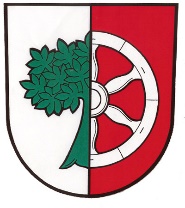 Obecně závazná vyhláška
o místním poplatku za užívání veřejného prostranstvíZastupitelstvo obce Pohoří se na svém zasedání dne 14. prosince 2023 usneslo vydat na základě § 14 zákona č. 565/1990 Sb., o místních poplatcích, ve znění pozdějších předpisů (dále jen „zákon o místních poplatcích“), a v souladu s § 10 písm. d) a § 84 odst. 2 písm. h) zákona č. 128/2000 Sb., o obcích (obecní zřízení), ve znění pozdějších předpisů, tuto obecně závaznou vyhlášku (dále jen „vyhláška“):Čl. 1
Úvodní ustanoveníObec Pohoří touto vyhláškou zavádí místní poplatek za užívání veřejného prostranství (dále jen „poplatek“).Správcem poplatku je obecní úřad.Čl. 2
Předmět poplatku a poplatníkPoplatek za užívání veřejného prostranství se vybírá za zvláštní užívání veřejného prostranství, kterým se rozumí:umístění zařízení sloužících pro poskytování prodeje,provádění výkopových prací,umístění stavebních zařízení,umístění skládek.Poplatek za užívání veřejného prostranství platí fyzické i právnické osoby, které užívají veřejné prostranství způsobem uvedeným v odstavci 1 (dále jen „poplatník“).Čl. 3
Veřejná prostranstvíPoplatek se platí za užívání veřejných prostranství, která jsou uvedena jmenovitě v příloze č. 1. Tato příloha tvoří nedílnou součást této vyhlášky.Čl. 4
Ohlašovací povinnostPoplatník je povinen podat správci poplatku ohlášení nejpozději 5 dnů před zahájením užívání veřejného prostranství; není-li to možné, je povinen podat nejpozději v den zahájení užívání veřejného prostranství. Pokud tento den připadne na sobotu, neděli nebo státem uznaný svátek, je poplatník povinen splnit ohlašovací povinnost nejblíže následující pracovní den.Údaje uváděné v ohlášení upravuje zákon.Dojde-li ke změně údajů uvedených v ohlášení, je poplatník povinen tuto změnu oznámit do 15 dnů ode dne, kdy nastala.Čl. 5
Sazba poplatkuSazba poplatku činí za každý i započatý m² a každý i započatý den:za umístění zařízení sloužících pro poskytování prodeje ……………………………20 Kč,za provádění výkopových prací………………………………………………………… 10 Kč,za umístění stavebních zařízení……………………………………………………….. 10 Kč,za umístění skládek ………………………………………………………………………10 Kč.Čl. 6
Splatnost poplatkuPoplatek ve stanovené výši je splatný:při užívání veřejného prostranství po dobu 5 dnů a kratší nejpozději v den zahájení užívání veřejného prostranství,při užívání veřejného prostranství po dobu delší než 5 dnů nejpozději v den ukončení užívání veřejného prostranství.Připadne-li konec lhůty splatnosti na sobotu, neděli nebo státem uznaný svátek, je dnem, ve kterém je poplatník povinen svoji povinnost splnit, nejblíže následující pracovní den.Čl. 7
 OsvobozeníPoplatek se neplatí:za vyhrazení trvalého parkovacího místa pro osobu, která je držitelem průkazu ZTP nebo ZTP/P,z akcí pořádaných na veřejném prostranství, jejichž celý výtěžek je odveden na charitativní a veřejně prospěšné účely.Od poplatku se osvobozuje užívání veřejného prostranství obcí Pohoří.V případě, že poplatník nesplní povinnost ohlásit údaj rozhodný pro osvobození ve lhůtách stanovených touto vyhláškou nebo zákonem, nárok na osvobození zaniká.Čl. 8
 Přechodné a zrušovací ustanoveníPoplatkové povinnosti vzniklé před nabytím účinnosti této vyhlášky se posuzují podle dosavadních právních předpisů.Zrušuje se obecně závazná vyhláška č. 4/2019, o místním poplatku za užívání veřejného prostranství, ze dne 21. listopadu 2019.Čl. 9
ÚčinnostTato vyhláška nabývá účinnosti dnem 1. ledna 2024.Helena Suchánková v. r.
 starostkaJiří Oubrecht v. r.
 místostarostaMartin Kubíček v. r.
 místostarosta